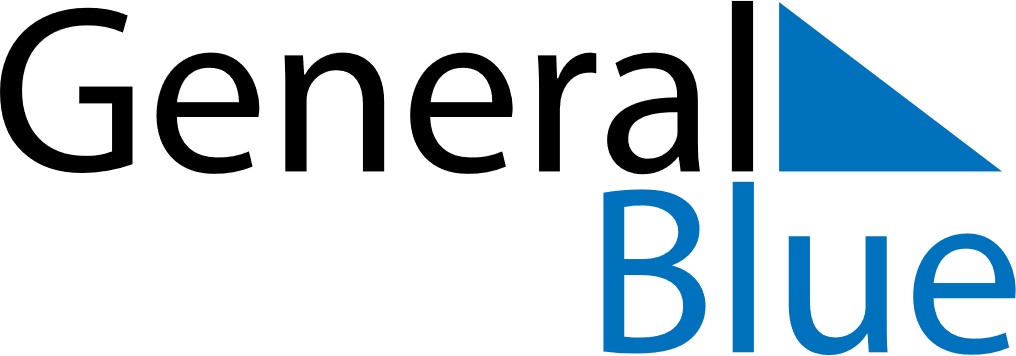 March 2021March 2021March 2021JerseyJerseySundayMondayTuesdayWednesdayThursdayFridaySaturday1234567891011121314151617181920Mother’s Day2122232425262728293031